Фотоотчет о ходе выполнения работ по благоустройству общественной территории в районе гостиницы «Олимпийская»Ход выполнения работХод выполнения работ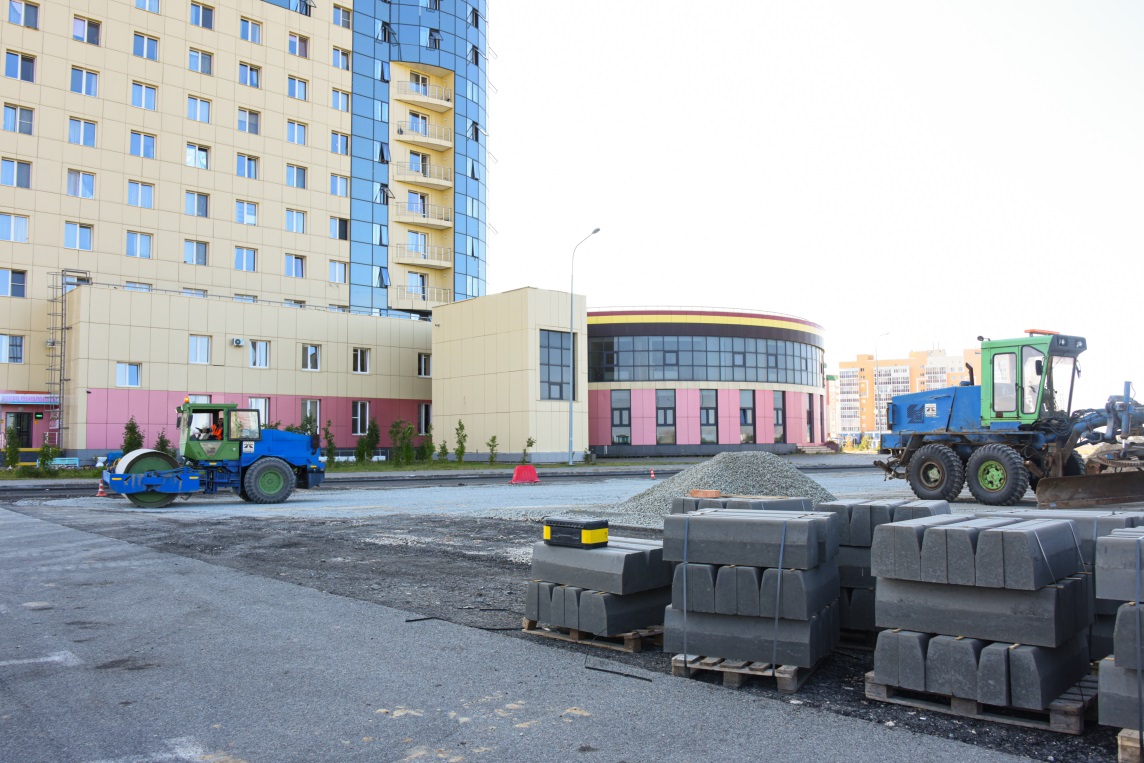 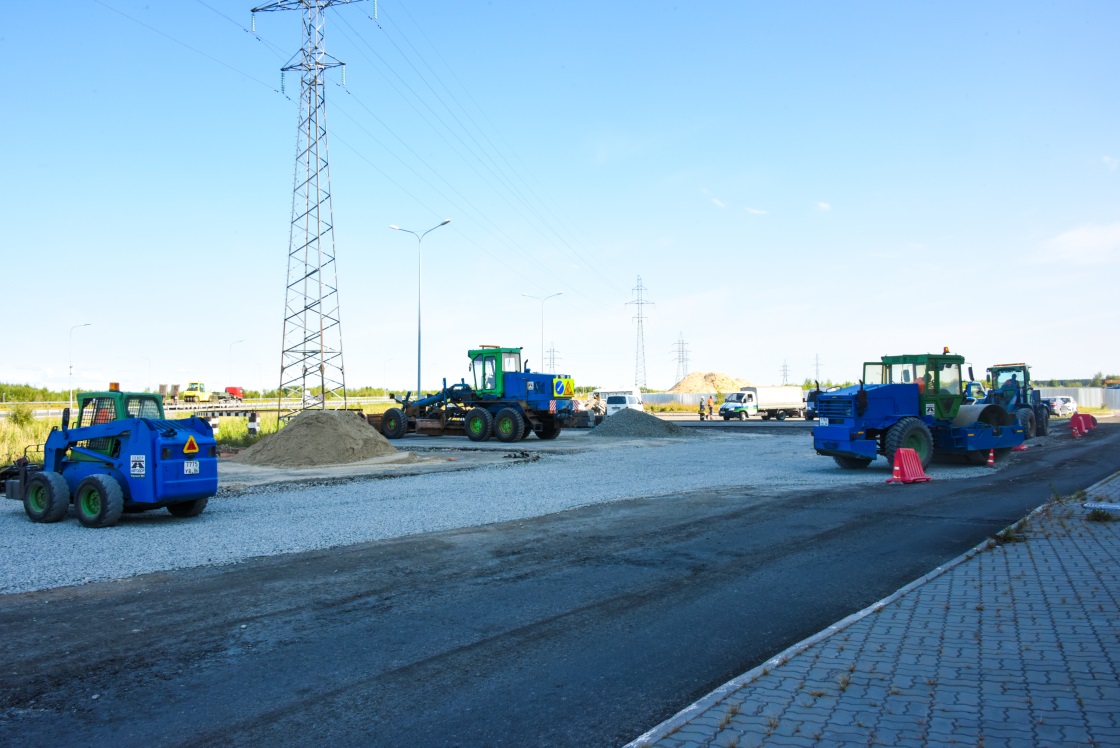 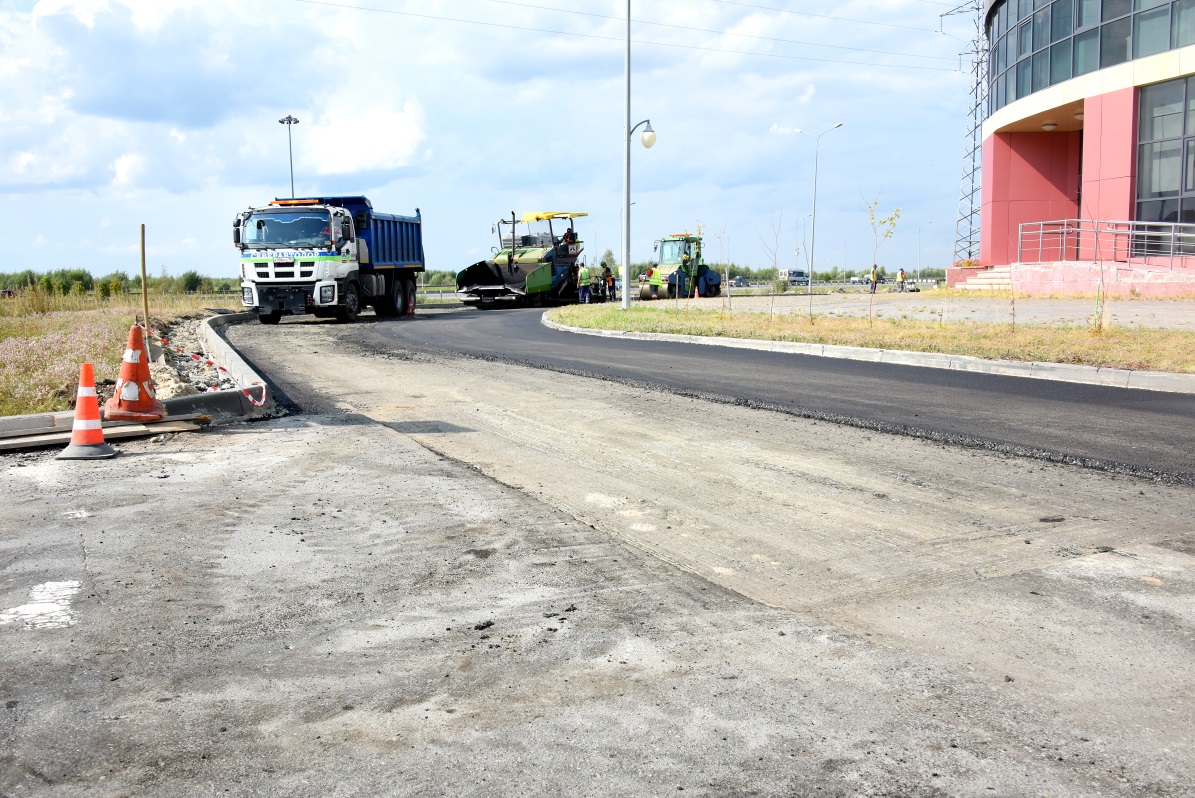 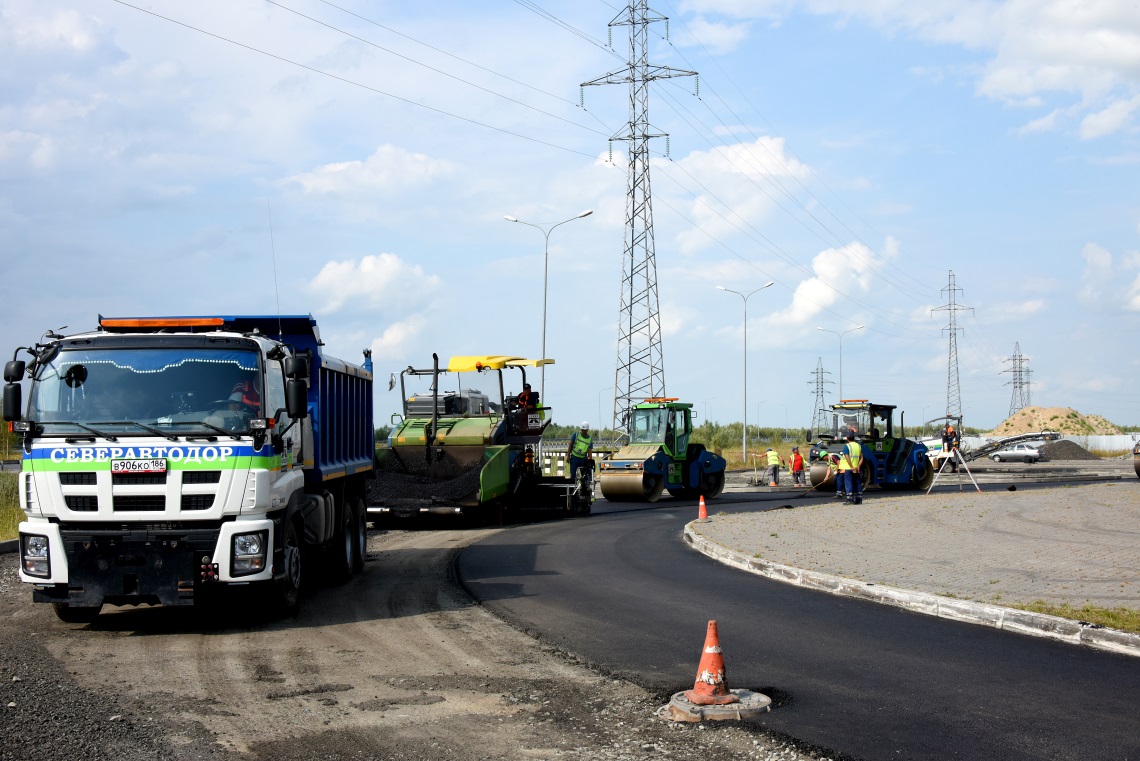 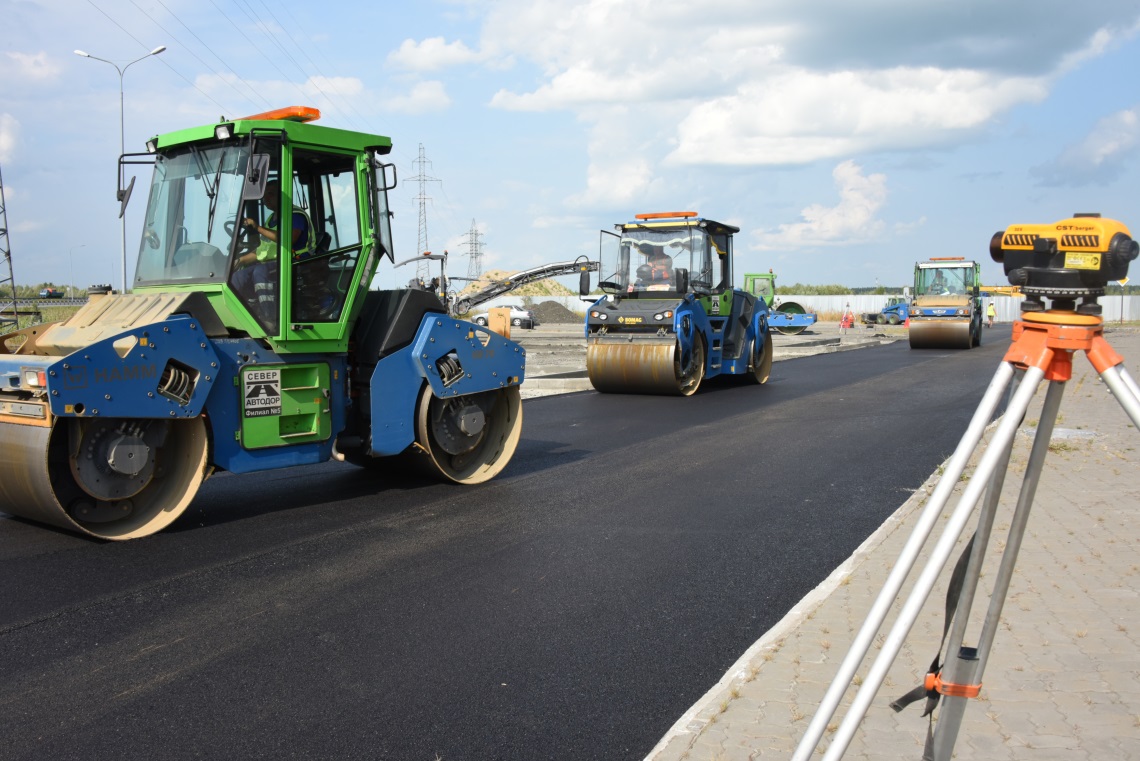 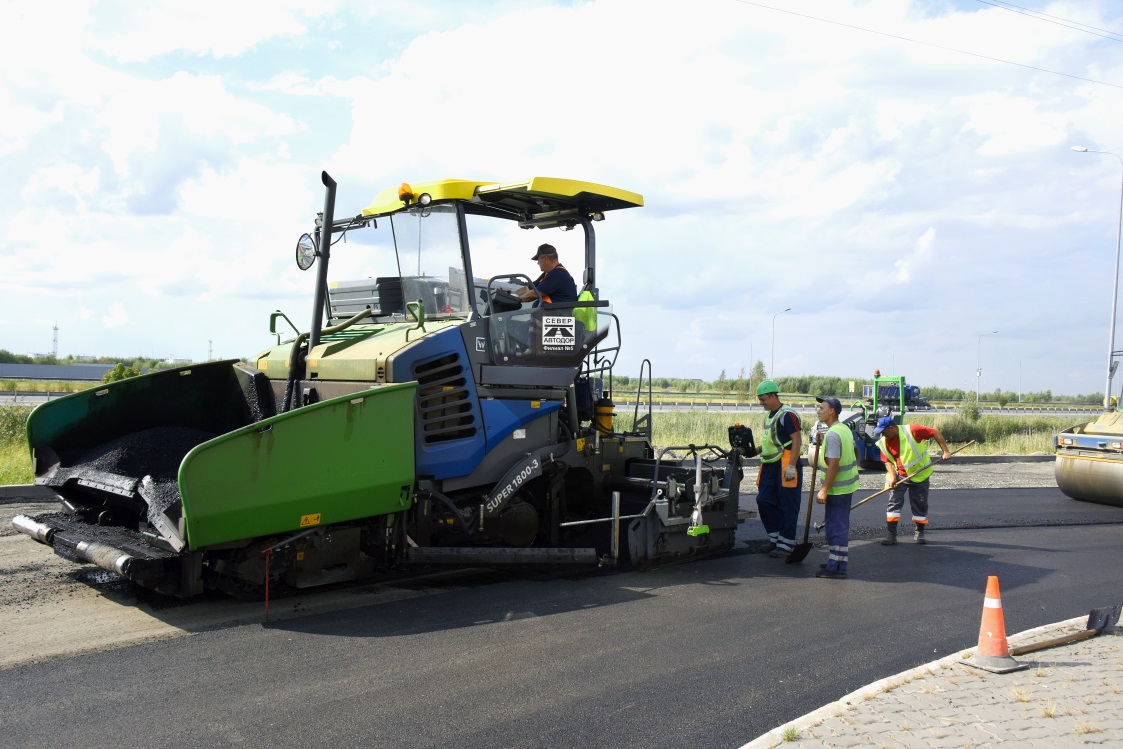 После выполнения работПосле выполнения работ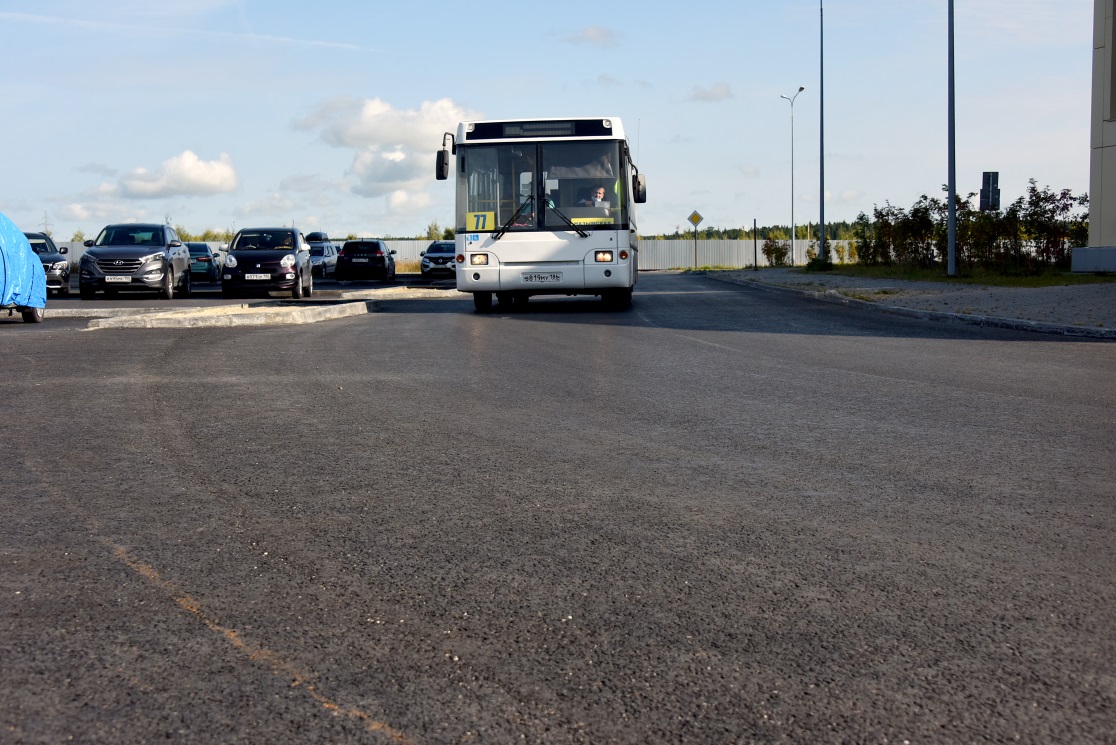 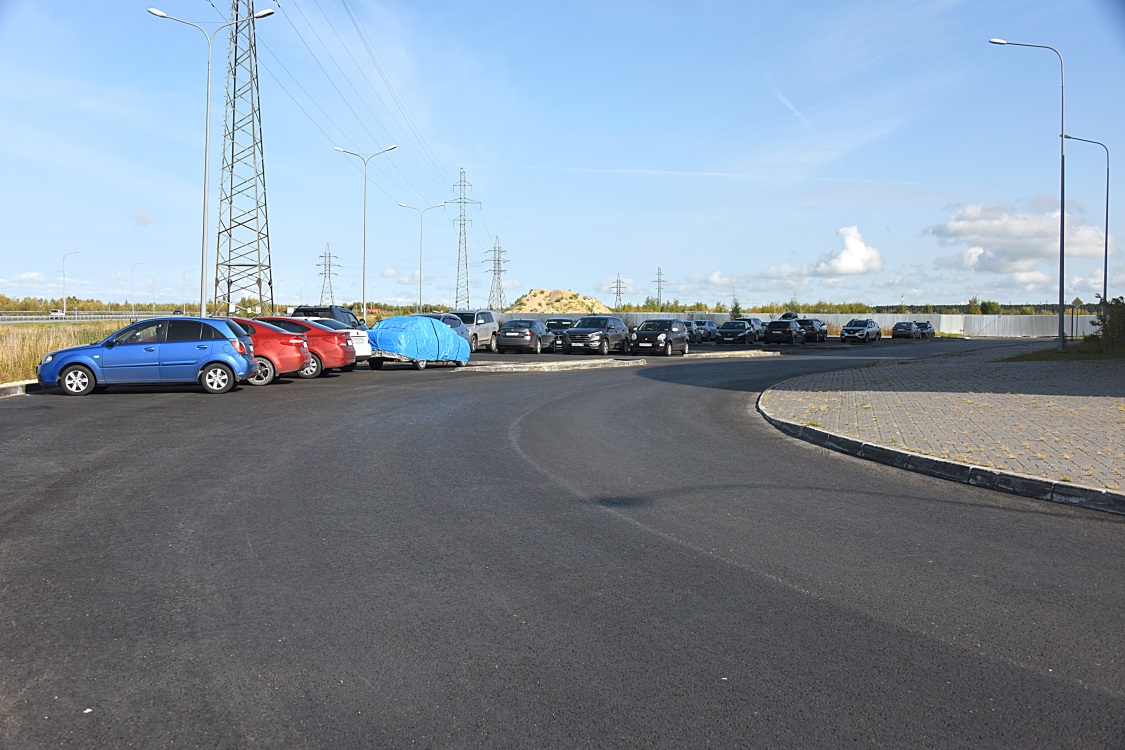 